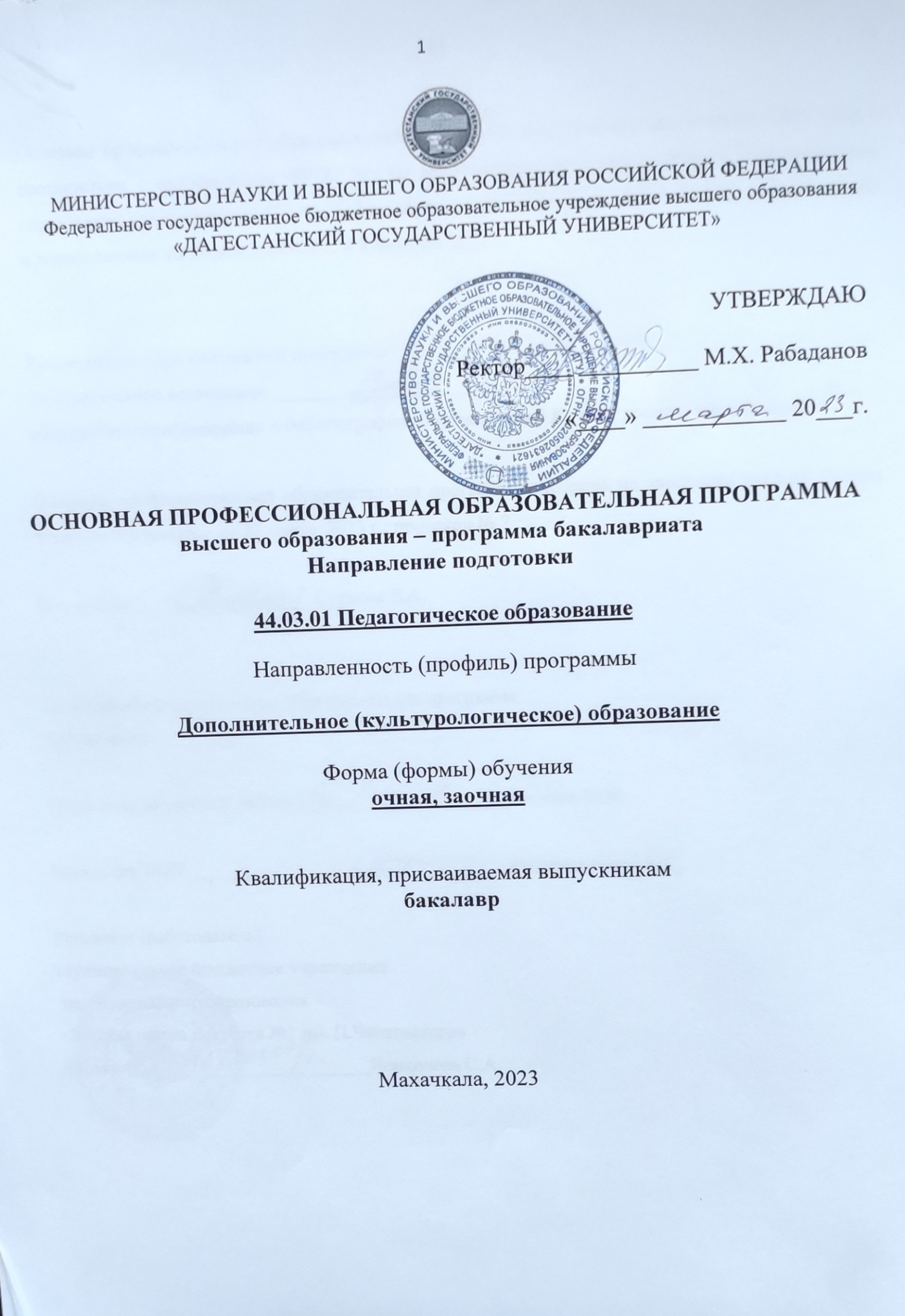 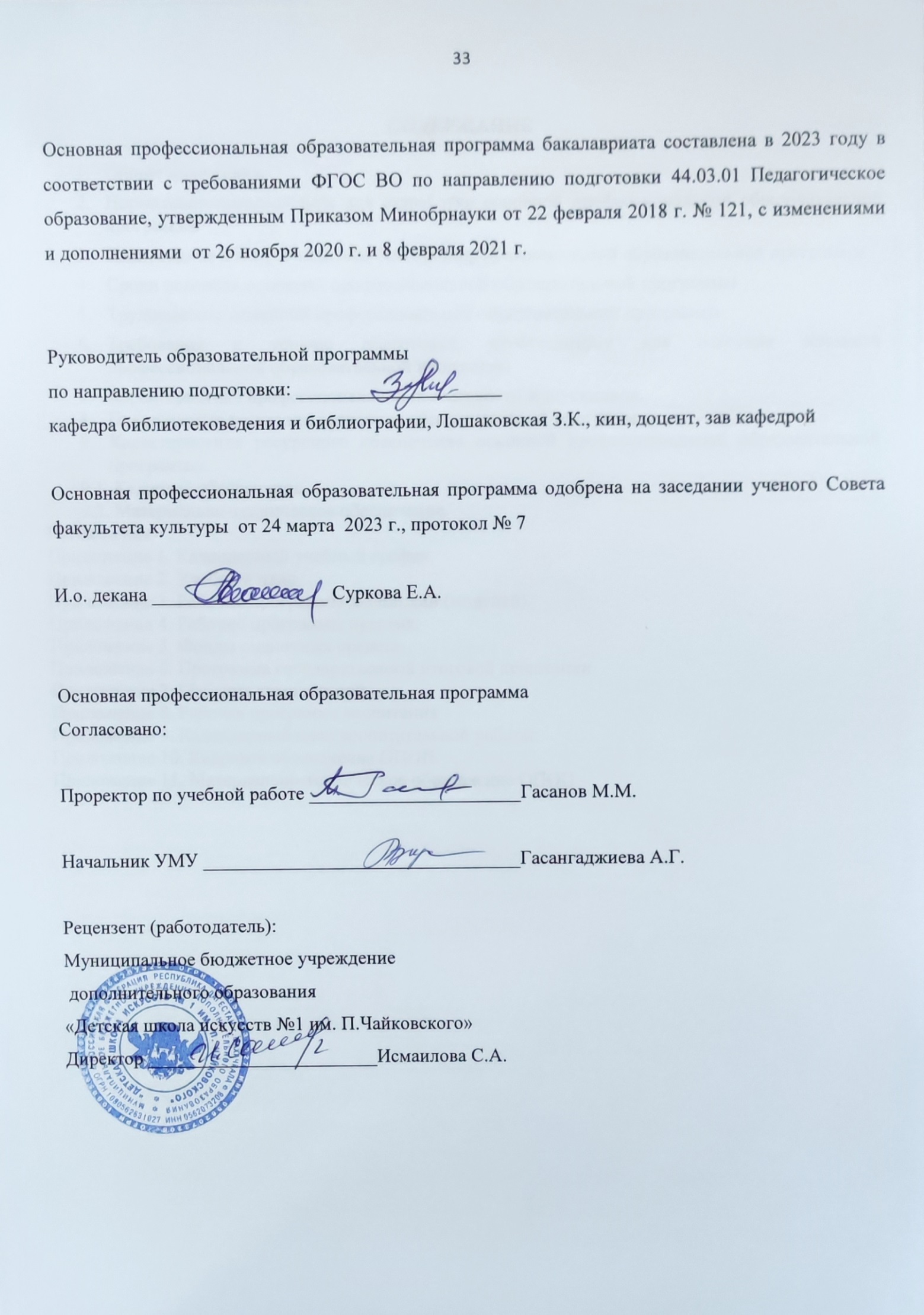 СОДЕРЖАНИЕ1. Общие положенияНормативно-правовая база для разработки основной профессиональной образовательной программыЦели, задачи и направленность основной профессиональной образовательной программыСроки освоения основной профессиональной образовательной программыТрудоемкость основной профессиональной образовательной программыТребования к уровню подготовки, необходимому для освоения основной профессиональной образовательной программыХарактеристика профессиональной деятельности выпускников.Планируемые результаты освоения образовательной программы.Характеристика ресурсного обеспечения основной профессиональной образовательной программы.Кадровое обеспечениеМатериально-техническое обеспечение.ПриложенияПриложение 1. Календарный учебный график.Приложение 2. Учебный план.Приложение 3. Рабочие программы дисциплин (модулей).Приложение 4. Рабочие программы практик.Приложение 5. Фонды оценочных средств.Приложение 6. Программа государственной итоговой аттестации.Приложение 7. Матрица компетенций.Приложение 8. Рабочая программа воспитанияПриложение 9. Календарный план воспитательной работы.Приложение 10. Кадровое обеспечение ОПОП.Приложение 11. Материально-техническое обеспечение ОПОП1. Общие положенияПрограмма бакалавриата, реализуемая федеральным государственным образовательным учреждением высшего образования «Дагестанский государственный университет» по направлению подготовки  44.03.01 Педагогическое образование  с учетом направленности (профиля) подготовки «Дополнительное (культурологическое) образование», представляет собой систему документов, разработанную и утвержденную ДГУ с учетом требований рынка труда на основе Федерального государственного образовательного стандарта по соответствующему направлению подготовки высшего образования (ФГОС ВО), российских профессиональных стандартов в соответствующей профессиональной области,	Образовательная программа представляет собой комплекс основных характеристик образования (объем, содержание и планируемые результаты), организационно-педагогических условий, форм аттестации, которые представлены в виде общей характеристики образовательной программы, учебного плана, календарного учебного графика, рабочих программ дисциплин (модулей), программ практик, оценочных средств, методических материалов. Структура ОПОП состоит из следующих компонентов (для программ бакалавриата:Блок 1. Дисциплины (модули)Обязательная частьБ1.О.01. Общеобразовательный модульБ1.О.02. Модуль информационных технологий.Б1.О.03. Модуль изучения иностранного языкаБ1.О.04. Базовый модуль направленияЧасть, формируемая участниками образовательных отношенийБ1.В.01. Модуль профильной направленностиБ.1В.01.ДВ.01, ДВ.02, ДВ.03… Дисциплины по выборуК.М.01. Модуль физическая культура и спортБлок 2. ПрактикаОбязательная частьБ2.О.01(У) Учебная (ознакомительная) практикаБ2.О.01(П) Производственная (технологическая) практикаЧасть, формируемая участниками образовательных отношенийБ2.В.01(П) Производственная (научно-исследовательская) практикаБ2.В.02(П) Производственная (педагогическая) практикаБ2.В.03(П) Производственная (преддипломная) практикаБлок 3. Государственная итоговая аттестацияБ2.О.01(Д)  Выполнение и защита выпускной квалификационной работыФТД. Факультативные дисциплиныОбучение по основной профессиональной образовательной программе бакалавриата осуществляется на русском языке.2. НОРМАТИВНО-ПРАВОВАЯ БАЗА ДЛЯ РАЗРАБОТКИ ОСНОВНОЙ ПРОФЕССИОНАЛЬНОЙ ОБРАЗОВАТЕЛЬНОЙ ПРОГРАММЫНормативную правовую базу разработки программы бакалавриата составляют:Федеральный закон Российской Федерации от 29.12.2012 № 273-ФЗ «Об образовании в Российской Федерации»;Приказ Минобрнауки России от 05.04.2017 №301 «Об утверждении Порядка организации и осуществления образовательной деятельности по образовательным программам высшего образования – программам бакалавриата, программам специалитета, программам магистратуры;приказ Минобрнауки России от 29.06.2015 г. №636 «Об утверждении Порядка проведения государственной итоговой аттестации по образовательным программам высшего образования – программам бакалавриата, программам специалитета и программам магистратуры»Федеральный государственный образовательный стандарт высшего образования ФГОС ВО), утвержденный приказом Минобрнауки России от «22» февраля 2018 г. № 121;  с изменениями и дополнениями от: 26 ноября 2020 г., 8 февраля 2021 г.Нормативно-методические документы Минобрнауки России;Устав федерального государственного бюджетного образовательного учреждения высшего образования «Дагестанский государственный университет»;Локальные акты ДГУ.3. ЦЕЛИ, ЗАДАЧИ И НАПРАВЛЕННОСТЬ ОСНОВНОЙ ПРОФЕССИОНАЛЬНОЙ ОБРАЗОВАТЕЛЬНОЙ ПРОГРАММЫОПОП бакалавриата имеет своей целью формирование у обучающихся личностных качеств, общекультурных (универсальных, общенаучных, социально-личностных, инструментальных и др.), общепрофессиональных и профессиональных компетенций, развитие навыков их реализации в культурно-просветительской и преподавательской деятельности  и обеспечения достижения обучающимися результатов освоения дополнительных общеобразовательных программ в соответствии с требованиями ФГОС ВО по направлению подготовки 44.03.01 Педагогическое образование профиль «Дополнительное (культурологическое) образование».В области воспитания целью программы бакалавриата по направлению подготовки 44.03.01 Педагогическое образование профиль «Дополнительное (культурологическое) образование» является: развитие у студентов социально-личностных качеств, способствующих их творческой активности, общекультурному росту и социальной мобильности – целеустремленности, организованности, трудолюбия, ответственности, самостоятельности, гражданственности, приверженности этическим ценностям, коммуникативности, толерантности, настойчивости в достижении цели.В области обучения общими целями программы являются: подготовка в области основ гуманитарных, социальных, экономических, математических и естественнонаучных знаний, получение высшего образования, позволяющего выпускнику успешно проводить ориентированные на производство разработки и научные исследования, оформлять результаты научных исследований в виде публикаций в научных изданиях, излагать результаты в виде презентаций перед различными аудиториями.Миссией программы бакалавриата, является подготовка высококвалифицированных специалистов для науки, производства на основе фундаментального образования, позволяющего выпускникам быстро адаптироваться к потребностям общества.ОПОП бакалавриата по направлению подготовки 44.03.01 Педагогическое образование профиль «Дополнительное (культурологическое) образование».  имеет целью развитие у студентов личностных качеств, а также формирование универсальных, общепрофессиональных и профессиональных компетенций в соответствии с требованиями ФГОС ВО по данному направлению подготовки.Главная цель ОПОП - это организация образовательного и воспитательного процесса и формирование компетенций в соответствии с ФГОС ВО по направлению подготовки 44.03.01 Педагогическое образование профиль подготовки «Дополнительное (культурологическое) образование» (уровень: бакалавриата). А также подготовка квалифицированных бакалавров, обладающих высоким уровнем дополнительного и культурологического образования, владеющих совокупностью знаний, соответствующих современному уровню развития культурологической науки и практики, умеющих применять приобретенные знания, умения и навыки в педагогической, методической и культурно-просветительской деятельности.4. СРОКИ ОСВОЕНИЯ ОСНОВНОЙ ПРОФЕССИОНАЛЬНОЙ ОБРАЗОВАТЕЛЬНОЙ ПРОГРАММЫОбразовательная программа по направлению подготовки 44.03.01 Педагогическое образование профиль подготовки «Дополнительное (культурологическое) образование»   в ДГУ реализуется в очной форме обучения.Срок получения образования по программе бакалавриата (вне зависимости от применяемых образовательных технологий): - в очной форме обучения, включая каникулы, предоставляемые после прохождения государственной итоговой аттестации, составляет 4 года;5. ТРУДОЕМКОСТЬ ОСНОВНОЙ ПРОФЕССИОНАЛЬНОЙ ОБРАЗОВАТЕЛЬНОЙ ПРОГРАММЫОбъем программы бакалавриата составляет 240 зачетных единиц (далее - з.е.) вне зависимости от формы обучения, применяемых образовательных технологий, реализации программы бакалавриата с использованием сетевой формы, реализации программы бакалавриата по индивидуальному учебному плану.Объем программы бакалавриата, реализуемый за один учебный год, составляет не более 70 з.е. вне зависимости от формы обучения, применяемых образовательных технологий, реализации программы бакалавриата с использованием сетевой формы, реализации программы бакалавриата по индивидуальному учебному плану (за исключением ускоренного обучения), а при ускоренном обучении - не более 80 з.е..ТРЕБОВАНИЯ К УРОВНЮ ПОДГОТОВКИ, НЕОБХОДИМОМУ ДЛЯ ОСВОЕНИЯ ОСНОВНОЙ ПРОФЕССИОНАЛЬНОЙ ОБРАЗОВАТЕЛЬНОЙ ПРОГРАММЫАбитуриент должен иметь среднее общее образование, наличие которого подтверждено документом об образовании или об образовании и о квалификации. При поступлении в университет абитуриент должен успешно пройти вступительные испытания в форме ЕГЭ по дисциплинам: обществознание, история, русский язык. Правила приема ежегодно утверждаются решением Ученого совета университета. Список вступительных испытаний и необходимых документов определяется Правилами приема в университет7. ХАРАКТЕРИСТИКА ПРОФЕССИОНАЛЬНОЙ ДЕЯТЕЛЬНОСТИ ВЫПУСКНИКА7.1.. Общее описание профессиональной деятельности выпускниковОбласть профессиональной деятельности бакалавров по направлению 44.03.01 Педагогическое образование профиль подготовки «Дополнительное (культурологическое) образование»  (уровень бакалавриата)  включает образование, социальную сферу, культуру. Выпускник может осуществлять педагогическое руководство объединениями различной направленности (художественно-эстетическая, социально-педагогическая; культурологическая) учреждений дополнительного образования; организацию и проведение мероприятий в образовательных организациях; осуществлять методическую работу в образовательных учреждениях; заниматься организацией досуга детей, молодежи, взрослого населения, в том числе, в детских оздоровительных лагерях, учреждениях культуры и молодёжных центрах; осуществлять учебно-воспитательный процесс в системе общего, среднего профессионального, дополнительного образования.Типы задач профессиональной деятельности выпускников:-  педагогический;- методический;- проектный;- культурно-просветительский.Объектами профессиональной деятельности бакалавров по направлению подготовки44.03.01  Педагогическое образование профиль подготовки «Дополнительное (культурологическое) образование» (уровень: бакалавриата) являются:-  обучение, воспитание, развитие, просвещение, образовательные системы. Объектами профессиональной деятельности также могут быть:- культура, искусство, народное творчество в их историческом и теоретическом аспектах с учетом закономерностей бытования в разных странах и регионах;-  явления и учреждения культуры в социокультурном аспекте;-  различные типы текстов культуры – материальных, письменных, устных и виртуальных (включая гипертексты и текстовые элементы мультимедийных объектов);- способы производства культурных смыслов, средства их распространения, закрепления и потребления в публичной и приватной сферах жизни общества;-  формы, способы и средства культурных массовых коммуникаций;- межличностные и межкультурные взаимодействия в глобальном и локальном измерениях;- просвещение и образование в сфере культуры.
7.2. Перечень профессиональных стандартов, соотнесенных с ФГОС ВО Настоящая программа бакалавриата по направлению 44.03.01 подготовки Педагогическое образование профиль подготовки «Дополнительное (культурологическое) образование» (уровень: бакалавриата) разработана в соответствии с требованиями и содержанием следующего профессионального стандарта:Настоящая ОПОП направлена на формирование следующего перечня обобщенных трудовых функций и трудовых функций, имеющих отношение к профессиональной деятельности выпускника программы бакалавриата по направлению подготовки 44.03.01 подготовки Педагогическое образование профиль подготовки «Дополнительное (культурологическое) образование» (уровень: бакалавриата)7.3. Перечень основных задач профессиональной деятельности выпускников.ПЛАНИРУЕМЫЕ РЕЗУЛЬТАТЫ ОСВОЕНИЯ ОСНОВНОЙ ПРОФЕССИОНАЛЬНОЙ ОБРАЗОВАТЕЛЬНОЙ ПРОГРАММЫТребования к планируемым результатам освоения образовательной программы, обеспечиваемым дисциплинами (модулями) и практиками обязательной части.В результате освоения программы бакалавриата у выпускника должны быть сформированы универсальные, общепрофессиональные и профессиональные компетенции.Универсальные компетенции выпускников и индикаторы их достиженияОбщепрофессиональные компетенции выпускников и индикаторы их достиженияОбязательные профессиональные компетенции выпускников и индикаторы их достижения.Рекомендуемые профессиональные компетенции выпускников и индикаторы их достижения.9. ХАРАКТЕРИСТИКА РЕСУРСНОГО ОБЕСПЕЧЕНИЯ ОСНОВНОЙ ПРОФЕССИОНАЛЬНОЙ ОБРАЗОВАТЕЛЬНОЙ ПРОГРАММЫ9.1. Кадровое обеспечение Реализация ОПОП обеспечивается педагогическими работниками университета, а также лицами, привлекаемыми ДГУ к реализации программы на иных условиях.Квалификация педагогических работников университета отвечает квалификационным требованиям, указанным в квалификационных справочниках и(или) профессиональных стандартах (при наличии).Доля педагогических работников университета, участвующих в реализации программы бакалавриата и лиц, привлекаемых ДГУ к реализации программы бакалавриата на иных условиях (исходя из количества замещаемых ставок, приведенных к целочисленным значениям), которые ведут научную, учебно-методическую и (или) практическую работу, соответствующую профилю преподаваемой дисциплины (модуля), составляет не менее 70 %.Доля педагогических работников университета участвующих в реализации программы бакалавриата и лиц, привлекаемых ДГУ к реализации программы бакалавриата на иных условиях (исходя из количества замещаемых ставок, приведенных к целочисленным значениям), из числа руководителей и (или) работников иных организаций, осуществляющих трудовую деятельность в профессиональной сфере, соответствующей профессиональной деятельности, к которой готовятся выпускники (имеют стаж работы в данной профессиональной сфере не менее 3 лет) в общей численности педагогических работников ДГУ, реализующих программу бакалавриата, составляет 10% процентов.Информация о персональном составе педагогических работниках и лицах, привлекаемых к реализации ОПОП на иных условиях в соответствии с ФГОС представлено в Приложении 10.9.2. Материально-техническое обеспечениеМатериально-техническое обеспечение ОПОП приведено в Приложении 11.Приложение 10 к ОПОП.ИНФОРМАЦИЯ О ПЕРСОНАЛЬНОМ СОСТАВЕ ПЕДАГОГИЧЕСКИХ РАБОТНИКОВ ОБРАЗОВАТЕЛЬНОЙ ПРОГРАММЫвысшего образования – бакалавриатпо направлению подготовки44.03.01 Педагогическое образование Направленность (профиль) программы«Дополнительное (культурологическое) образование».Форма (формы) обученияочнаяПриложение 11 к ОПОП.Материально-техническое обеспечение и оснащенность образовательного процесса по основной образовательной программе высшего образования – программе бакалавриата направления подготовки  44.03.01 Педагогическое образование профиль «Дополнительное (культурологическое) образование».Сведения об оборудованных учебных кабинетахСведения об объектах для проведения практических занятийОсновная профессиональная образовательная программа бакалавриата составлена в 2023 году в соответствии с требованиями ФГОС ВО по направлению подготовки 44.03.01 Педагогическое образование, утвержденным Приказом Минобрнауки от 22 февраля 2018 г. № 121, с изменениями и дополнениями  от 26 ноября 2020 г. и 8 февраля 2021 г.Руководитель образовательной программы  по направлению подготовки: _____________________кафедра библиотековедения и библиографии, Лошаковская З.К., кин, доцент, зав кафедройОсновная профессиональная образовательная программа одобрена на заседании ученого Совета факультета культуры  от 24 марта  2023 г., протокол № 7И.о. декана __________________ Суркова Е.А.Основная профессиональная образовательная программаСогласовано:Проректор по учебной работе ______________________Гасанов М.М.Начальник УМУ _________________________________Гасангаджиева А.Г.Рецензент (работодатель):Муниципальное бюджетное учреждение дополнительного образования«Детская школа искусств №1 им. П.Чайковского»Директор ________________________Исмаилова С.А.                                                                                                                                                                                                                                                                                                                                                                                                                                                                                                                                                                                                                                                                                                                                                                                                                                                                                                                                                                                                                                                                                                                                                                                                                                                                                                                                                                                                                                                                                                                                                                                                                                                                                                                                                                                                                                                                                                                                                                                                                                                                                                                                                                                                                                                                                                                                                                                                                                                                                                                                                                                                                                                                                                                                                                                                                                                                                                                                                                                                                                                                                                                                                                                                                                                                                                                                                                                                                                                                                                                                                                                                                                                                                                                                                                                                                                                                                                                                                                                                                                                                                                                                                                                                                                                                                                                                                                                                                                                                                                                                                                                                                                                                                                                                                                                                                                                                                                                                                                                                                                                                                                                                                                                                                                                                                                                                                                                                                                                                                                                                                                                                                                                                                                                                                                                                                                                                                                                                                                                                                                                                                                                                                                                                                                                                                                                                                                                                                                                                                                                                                                                                                                                                                                                                                                                                                                                                                                                                                                                          от№ п/пКод профессионального стандартаНаименование профессионального стандарта1.01.001Профессиональный стандарт «Педагог (педагогическаядеятельность в сфере дошкольного, начального общего,основного общего, среднего общего образования) (воспитатель, учитель)», утвержденный приказом Министерства труда и социальной защиты Российской Федерации от 18 октября 2013 г. N 544н (зарегистрирован Министерством юстиции Российской Федерации 6 декабря 2013 г., регистрационный N 30550), с изменениями, внесенными приказами Министерства труда и социальной защиты Российской Федерации от 25 декабря 2014 г. N 1115н(зарегистрирован Министерством юстиции Российской Федерации 19 февраля 2015 г., регистрационный N 36091) и от 5 августа 2016 г. N 422н (зарегистрирован Министерством юстиции Российской Федерации 23 августа 2016 г., регистрационный N 43326)201.003Профессиональный стандарт "Педагог дополнительного образования детей и взрослых".Утвержден приказом Министерства труда и социальной защиты Российской Федерации от 5 мая 2018 года N 298нЗарегистрировано в Министерстве юстиции Российской Федерации 28 августа 2018 года, регистрационный N 52016Код и наименование профессионального стандартаОбобщенные трудовые функцииОбобщенные трудовые функцииОбобщенные трудовые функцииТрудовые функцииТрудовые функцииТрудовые функцииКод и наименование профессионального стандартаКод НаименованиеУровень квалификацииНаименованиекодУровень (подуровень квалификации)01.001Педагог (педагогическая деятельность в сфередошкольног, начального общего, основногообщего, среднегообщего образования) (воспитатель, учитель)»АПедагогическая деятельность по проектированию и реализации образовательного о процесса в образовательных организациях дошкольного, начального общего, основного общего, среднего общего образования  601.001Педагог (педагогическая деятельность в сфередошкольног, начального общего, основногообщего, среднегообщего образования) (воспитатель, учитель)»ВПедагогическая деятельность по проектированию и реализации основных общеобразовательных программ6Педагогическаядеятельность пореализации программосновного и среднегообщего образованияВ/03.6      601.003Педагог дополнительного образования детей и взрослыхАПреподавание по дополнительным общеобразовательным программам6Организация деятельности обучающихся, направленной на освоение дополнительной общеобразовательной программыА/01.66.101.003Педагог дополнительного образования детей и взрослыхАПреподавание по дополнительным общеобразовательным программам6Организация досуговой деятельности обучающихся в процессе реализации дополнительной общеобразовательной программыА/02.66.101.003Педагог дополнительного образования детей и взрослыхАПреподавание по дополнительным общеобразовательным программам6Обеспечение взаимодействия с родителями (законными представителями) обучающихся, осваивающих дополнительную общеобразовательную программу, при решении задач обучения и воспитанияА/03.66.101.003Педагог дополнительного образования детей и взрослыхАПреподавание по дополнительным общеобразовательным программам6Педагогический контроль и оценка освоения дополнительной общеобразовательной программы01.003Педагог дополнительного образования детей и взрослыхАПреподавание по дополнительным общеобразовательным программам6Разработка программно-методического обеспечения реализации дополнительной общеобразовательной программыА/05.66.201.003Педагог дополнительного образования детей и взрослыхВОрганизационно-
методическое обеспечение реализации дополнительных общеобразовательных программ6Организация и проведение исследований рынка услуг дополнительного образования детей и взрослыхВ/01.66.301.003Педагог дополнительного образования детей и взрослыхВОрганизационно-
методическое обеспечение реализации дополнительных общеобразовательных программ6Организационно-педагогическое сопровождение методической деятельности педагогов дополнительного образованияВ/02.66.301.003Педагог дополнительного образования детей и взрослыхВОрганизационно-
методическое обеспечение реализации дополнительных общеобразовательных программ6Мониторинг и оценка качества реализации педагогами дополнительных общеобразовательных программВ/03.66.301.003Педагог дополнительного образования детей и взрослыхСОрганизационно-педагогическое обеспечение реализации дополнительных общеобразовательных программ6Организация и проведение массовых досуговых мероприятийС/01.66.201.003Педагог дополнительного образования детей и взрослыхСОрганизационно-педагогическое обеспечение реализации дополнительных общеобразовательных программ6Организационно-педагогическое обеспечение развития социального партнерства и продвижения услуг дополнительного образования детей и взрослыхС/02.66.301.003Педагог дополнительного образования детей и взрослыхСОрганизационно-педагогическое обеспечение реализации дополнительных общеобразовательных программ6Организация дополнительного образования детей и взрослых по одному или нескольким направлениям деятельностиС/03.66.3Область профессиональной деятельности (по Реестру Минтруда)Типы задач профессиональной деятельностиЗадачи профессиональной деятельностиОбъекты профессиональной деятельности или области знания01. ОбразованиеПедагогический- Осуществление профессиональнойдеятельности в соответствии с нормативно-правовыми актами в сфере образования и нормами профессиональной этики.‒-  Разработка и реализация основных и дополнительных образовательных программ (образовательных программСПО и программ ДО).‒ Организация совместной и индивидуальной учебной и воспитательнойдеятельности обучающихся, в томчисле с особыми образовательнымипотребностями.‒ Контроль и оценка формированияобразовательных результатов обучающихся, выявление и корректировка‒ Индивидуализация обучения, воспитания и развития обучающихся, в томчисле с особыми образовательнымипотребностями проблем в обучении.‒ Взаимодействие с участнОбразовательные программы, в том числе индивидуальные, адаптированные;образовательный процесс в системе основного и среднего общегообразования;специальные научные знания, в том числе в предметной бласти, обучение,воспитание, развитие учащихся01. ОбразованиеМетодическийОсуществление отбора содержаниякультурологического образования школьников, адекватного ожидаемым результатам, уровню развития современной теории и практике культуры и возрастнымособенностям обучающихся.‒ Методическое сопровождение достижения личностных, мета предметных и предметных результатов обучения на основе учета индивидуальныхособенностей обучающихся.‒ Создание условий для развития интереса школьников к изучению теории и истории культуры путем вовлечения их в различныевиды деятельности (индивидуальной игрупповой; исследовательской, проектной, коммуникативной и др.)Образовательные программы и учебные программы по теории и истории культуры;образовательный процесс по культурологическим дисциплинам всистеме основного исреднего общего образования;обучение, воспитание,развитие учащихся вобразовательном процессе в областикультурологии;Специальные научныезнания, в том числе вобласти культурологии.01 ОбразованиеПроектныйПедагогическое проектирование инновационных систем в области культурологического образования и просвещения в организациях основного общего, среднего общего образования.Проектирование содержания образовательных программ и их элементов с учетом особенностей образовательного процесса, задач воспитания и развития личности через преподаваемые учебные предметы;Проектирование индивидуальныхмаршрутов обучения, воспитания иразвития обучающихся;Проектирование собственногообразовательного маршрута ипрофессиональной карьерыОбразовательные программы и образовательный процесс в системе основного и среднего общего образования;Образовательныйпроцесс в областипреподавания культурологических дисциплин в системеобщего и среднего образования01 ОбразованиеКультурно-просветительский- Организация культурного пространства образовательного учреждения на основе разработкии реализации кильтурно-просветительских программ для обучающихся.- Использование культурно-просветительского потенциала учебной и внеурочной деятельности для решения задач воспитания и развития детей.Изучение и формирование потребностей детей и взрослых в культурно-просветительской деятельности;Организация культурного пространства;Разработка и реализация программ дополнительного образования, культурно-просветительских программ для различных социальных групп.Образовательные программы, в том числе в предметной области, обучение, воспитание, развитие учащихся.Культура, искусство, народное творчество в их историческом и теоретическом аспектах с учетом закономерностей бытования в разныхстранах и регионах;Явления и учреждения культуры в  социокультурном аспекте;Различные типы текстов культуры – материальных, письменных, устных и виртуальных (включая гипертексты и текстовые элементы мультимедийных объектов);Формы, способы и средства культурных массовых коммуникаций;Межличностные и межкультурные взаимодействия в глобальном и локальном измерениях;Просвещение и образование в сфере культуры.Наименование категории (группы) универсальных компетенцийКод и наименование универсальной компетенции выпускникаКод и наименование индикатора достижения универсальной компетенции выпускникаРезультаты обученияДисциплины учебного планаСистемное и критическое мышление УК-1.Способен осуществлять поиск,критический анализ и синтез информации, применять системныйподход для решения поставленныхзадачУК-1.1. Анализирует задачу, демонстрируя знание особенностей системного, критическогои логического мышления; применяет логические формы и процедуры; выделяет этапы ее решения.Знает: различные варианты решения задачи, оценивает их преимущества и риски.Умеет: находить, критически анализировать ивыбирать информацию, необходимую длярешения поставленной задачи. Владеет: знаниями по оценке и практических последствийвозможных вариантов решения задачи.Основы обработки научной культурологической информации Образовательные технологии (культурологическое образование)Основы социально-культурной деятельностиИнформационная культура личностиОтраслевые информационные ресурсыВыполнение и защита выпускной квалификационной работыСистемное и критическое мышление УК-1.Способен осуществлять поиск,критический анализ и синтез информации, применять системныйподход для решения поставленныхзадачУК1.2. Грамотно, логично,аргументированноформирует собственныесуждения и оценки.Отличает факты от мнений, интерпретаций, оценок и т.д. в рассуждениях других участников деятельности.Знает: методы для аргументации собственных суждений.Умеет: использовать имеющиеся факты от рассуждений участников деятельностиВладеет: знаниями критического анализа и методов логического анализаОсновы обработки научной культурологической информации Образовательные технологии (культурологическое образование)Основы социально-культурной деятельностиИнформационная культура личностиОтраслевые информационные ресурсыВыполнение и защита выпускной квалификационной работыРазработка и реализация проектовУК-2 Способен определять круг задач в рамках поставленной цели и выбирать оптимальные способы их решения, исходя из действующих правовых норм, имеющихся ресурсов и ограниченийУК-2.1. ФормулируетСовокупность взаимосвязанных задач вРамках поставленной цели работы, обеспечивающихее достижение. Определяет ожидаемыерезультаты решенияпоставленных задач.Знает: качественные методы качественного решенияконкретныхзадач (исследования, проекта, деятельности) за установленноевремяУмеет: публично представлять результатырешения задач исследования, проекта,деятельностиВладеет: способами быстрого решения задачи с применениемзнаний в области права за короткий отрезок времениОсновы проектной деятельностиГосударственная культурно-образовательная политикаОсновы национальной культурной политикиКонфликтология  в образованииРазрешение конфликтов в воспитательном процессеВыполнение и защита выпускной квалификационной работыРазработка и реализация проектовУК-2 Способен определять круг задач в рамках поставленной цели и выбирать оптимальные способы их решения, исходя из действующих правовых норм, имеющихся ресурсов и ограниченийУК-2.2. . Проектируетрешение конкретнойзадачи проекта, выбираяоптимальныйспособ ее решения, исходяиз действующихправовых норм иимеющихся ресурсов иограниченийЗнает: методы, средства и практику планирования, организации,  проведения  и внедрения  научных исследований.Умеет: оформлятьрезультаты   научно-исследовательскихработВладеет:   навыкамипроведения анализа итеоретического обобщения  научных данных  в  соответствии с задачами исследовательского проекта.Основы проектной деятельностиГосударственная культурно-образовательная политикаОсновы национальной культурной политикиКонфликтология  в образованииРазрешение конфликтов в воспитательном процессеВыполнение и защита выпускной квалификационной работыРазработка и реализация проектовУК-2 Способен определять круг задач в рамках поставленной цели и выбирать оптимальные способы их решения, исходя из действующих правовых норм, имеющихся ресурсов и ограниченийУК 2.3.Публично представляет результаты проекта, вступает в обсуждение хода и результатов проекта.Знает: Основы публичного выступления и формы ведения дискуссий Умеет: научно доказывать обоснованность представленных   результатов как Владеет:  навыкамиорганизации публичных обсуждений проектов.Командная работа и лидерствоУК-3Способен осуществлять социальное взаимодействие и реализовывать свою роль в командеУК-3.1. Вырабатывает стратегию сотрудничества и на ее основе организует отбор членов команды для достижения поставленной цели, распределяя роли в ко-манде.Знает: способы разработки элементов планов и методических программ проведения   исследований.Умеет: разрабатывать мероприятия по координации деятельностиВладеет:   навыкамиКоординации деятельности  сотрудников, работающими под его  руководством.Лидерство и управление командойИнновационно-методическая работа в культурно-образовательной деятельностиВыполнение и защита выпускной квалификационной работыКомандная работа и лидерствоУК-3Способен осуществлять социальное взаимодействие и реализовывать свою роль в командеУК-3.2. . Различаетособенности поведенияразных групп людей, скоторымиработает/взаимодействует,учитывает их всвоей деятельности Знает: особенности поведения разных социальных группУмеет: устанавливать доверительные отношения с членамикомандыВладеет: методами воздействия на сознание группы людейЛидерство и управление командойИнновационно-методическая работа в культурно-образовательной деятельностиВыполнение и защита выпускной квалификационной работыКоммуникацияУК-4 Способен осуществлять деловую коммуникацию в устной и письменной формах на государственном языке РФ и иностранном(ых) языке(ах)УК-4.1.. . Использует различные формы, виды устной и письменной коммуникации на русском, родном и иностранном(ых) языке(ах), свободновоспринимает, анализирует и критически оценивает устную и письменную деловую информациюЗнает: принципы коммуникации в профессиональнойэтике; Умеет: создавать на русском и иностранном языке письменные тексты научного и официально-делового стилей речи по профессиональным вопросам;Владеет: принципами формирования системы коммуникации; реализацией способов устной и письменной видовкоммуникации, в том числе на иностранном языке;Иностранный язык: базовый курсИностранный язык: профессионально-ориентированный курсРусский язык и культура речиПрофессиональные коммуникацииВыполнение и защита выпускной квалификационной работыКоммуникацияУК-4 Способен осуществлять деловую коммуникацию в устной и письменной формах на государственном языке РФ и иностранном(ых) языке(ах)УК-4.2.   Использует технологии. информационнокоммуникационныетехнологии при поискенеобходимой информации в процессе решенияразличныхкоммуникативных задач на государственном ииностранном (-ых) языкахЗнает: технологии по поиску информации для решениякоммуникативных задачУмеет: использовать современные и традиционныеинформационно-коммуникативные технологии в деятельности Владеет: знаниями для решения коммуникативных задач на государственном и иностранном языкахИностранный язык: базовый курсИностранный язык: профессионально-ориентированный курсРусский язык и культура речиПрофессиональные коммуникацииВыполнение и защита выпускной квалификационной работыКоммуникацияУК-4 Способен осуществлять деловую коммуникацию в устной и письменной формах на государственном языке РФ и иностранном(ых) языке(ах)УК-4.3. Представляет результаты академической и профессиональной деятельности на  различных  публичных мероприятиях, включая международные на государственном языке РФ и иностранном языке.Знает: способы организации работы семинаров и конференций в соответствующей области знаний.Умеет: готовитьнаучные  и  научно- практические публикации в соответствующей области знаний.Владеет:   навыкамипредставления и продвижения результатов интеллектуальной деятельности на различных   публичныхмероприятиях.Иностранный язык: базовый курсИностранный язык: профессионально-ориентированный курсРусский язык и культура речиПрофессиональные коммуникацииВыполнение и защита выпускной квалификационной работыМежкультурное взаимодействиеУК- 5. Способен воспринимать межкультурное разнообразие общества всоциально-историческом,этическом и философскомконтекстахУК-5.1. . Находит ииспользует необходимуюдля саморазвития ивзаимодействия с другимиинформацию о культурныхособенностях и традицияхразличных социальныхгруппЗнает: моральные нормы и категории этики длямежкультурного взаимодействия с различными категориямидиалогаУмеет: толерантно и конструктивно взаимодействовать слюдьми с учетом их социокультурных особенностей в целяхуспешного выполнения профессиональных задач и усилениясоциальной интеграцииВладеет: информацией о культурных особенностях итрадициях различных социальных группФилософияИстория РоссииИстория российской государственностиКультурологияНародное  художественное творчествоЭволюция мировых цивилизаций в контексте развития культурыИстория ДагестанаСоциокультурные коммуникацииВыполнение и защита выпускной квалификационной работыУК- 5. Способен воспринимать межкультурное разнообразие общества всоциально-историческом,этическом и философскомконтекстахУК-5.2. ДемонстрируетУважительное отношение к историческому наследию и социокультурнымтрадициям различныхсоциальных групп,опирающееся на знаниеэтапов историческогоразвития России(включая основные события, основныхисторических деятелей) вконтексте мировойистории и культурныхтрадиций мира (взависимости от среды изадач образования),включая мировые религии,философские иэтические ученияЗнает: социокультурные традиция различных социальныхгруппУмеет: опираться на знания этапом исторического развитияРоссии в контексте мировой историиВладеет: знаниями в области мировых религий, философскихи этических ученийФилософияИстория РоссииИстория российской государственностиКультурологияНародное  художественное творчествоЭволюция мировых цивилизаций в контексте развития культурыИстория ДагестанаСоциокультурные коммуникацииВыполнение и защита выпускной квалификационной работыУК-5.2. ДемонстрируетУважительное отношение к историческому наследию и социокультурнымтрадициям различныхсоциальных групп,опирающееся на знаниеэтапов историческогоразвития России(включая основные события, основныхисторических деятелей) вконтексте мировойистории и культурныхтрадиций мира (взависимости от среды изадач образования),включая мировые религии,философские иэтические ученияЗнает: социокультурные традиция различных социальныхгруппУмеет: опираться на знания этапом исторического развитияРоссии в контексте мировой историиВладеет: знаниями в области мировых религий, философскихи этических ученийФилософияИстория РоссииИстория российской государственностиКультурологияНародное  художественное творчествоЭволюция мировых цивилизаций в контексте развития культурыИстория ДагестанаСоциокультурные коммуникацииВыполнение и защита выпускной квалификационной работыСамоорганизация и саморазвитие (в т ч здоровьезбережение)УК-6. Способен управлять   своимвременем, выстраивать и реализовывать   траекторию саморазвитияна основе принципов образования в течение всей жизниУК-6.1. Оцениваетсвои ресурсы и их пределы (личностные, ситуативные, временные), оптимально ихиспользует дляуспешного выполнения порученного задания.Знает: теоретико-методологические основы саморазвития, самореализации, использования творческого потенциала собственной деятельностиУмеет: определять приоритеты профессиональной деятельности и способы ее совершенствования Владеет: навыками определения эффективного направления действий в области профессиональной деятельности;Культура умственного трудаВыполнение и защита выпускной квалификационной работыСамоорганизация и саморазвитие (в т ч здоровьезбережение)УК-6. Способен управлять   своимвременем, выстраивать и реализовывать   траекторию саморазвитияна основе принципов образования в течение всей жизниУК-6.2.   Определяетприоритеты  профессионального роста испособы   совершенствования  собственной деятельности наоснове самооценки повыбранным критериямЗнает:  содержаниепроцессов самоорганизации и самообразования, их особенностей  и  технологийреализации, Умеет:  планироватьцели и устанавливатьприоритеты при выборе способов принятия решений с учетом условий, средств, личностных возможностей и временной перспективы   достижения.Владеет:  способамипланирования,  организации, самоконтроля и самооценки деятельности.Культура умственного трудаВыполнение и защита выпускной квалификационной работыСамоорганизация и саморазвитие (в том числе  здоровьесбережение)УК-7.  Способен поддерживатьдолжный уровеньфизической подготовленности   дляобеспечения   полноценной социальной и профессиональной  деятельностиУК-7.1. Выбирает здоровьесберегающиетехнологии для поддержания  здорового образа жизни с учетом физиологическихособенностей   организма.Знает: способы создания индивидуальной системы здорового образа жизни.Умеет:  определятьнаиболее приемлемый режим дня, в котором   рациональное сочетание: труд иотдых, физическая иумственная нагрузка,занятия   физическойкультурой и спортом,режим питания и сна.Владеет:   навыкамисамоконтроля за своим состоянием (самочувствие, работоспособность, сон, аппетит, определение появления переутомления, меры его профилактики).Физическая культура и спортЭлективные курсы по физической культуре и спортуПроизводственная (преддипломная) практикаВыполнение ВКРГосударственная итоговая аттестация (защита ВКР)УК-7.2.    Планирует свое рабочее и свободное время для оптимального сочетанияфизической   и   умственной нагрузки и обеспечения работоспособности.Знает: основы рационального планирования рабочего времени, определения   основных задач и целей решения рабочих задач.Умеет: определятьстандартный   распорядок дня.Владеет:   навыкамисоздания   благоприятных  условий, способствующих формированию здоровогообраза жизни, умственному, эмоциональному  и физическому развитиюличности.Физическая культура и спортЭлективные курсы по физической культуре и спортуПроизводственная (преддипломная) практикаВыполнение ВКРГосударственная итоговая аттестация (защита ВКР)Безопасность жизнедеятельностиУК-8. Способенсоздавать и поддерживать     безопасные  условия жизнедеятельности, в том числе при   возникновении чрезвычайных ситуацийУК-8.1. Анализируетфакторы вредного влияния на жизнедеятельность элементовсреды обитания (технических     средств, технологическихпроцессов,  материалов, зданий и сооружений, природных исоциальных явлений).Знает: возможные последствия  аварий,катастроф, стихийныхбедствий и способыприменения    современных средств поражения.Умеет: распознаватьжизненные   нарушения при неотложных состояниях и травмах.Владеет: понятийно-терминологическимаппаратом в областибезопасности жизне-деятельности.Основы военной подготовкиБезопасность жизнедеятельностиВыполнение и защита выпускной квалификационной работыУК-8.2. Соблюдает иразъясняет   правилаповедения при возникновении  чрезвычайных     ситуацийприродного и техногенного происхождения;        оказывает первую помощь,Знает:  анатомо-физиологические последствия воздействия  на человека травмирующих, вредных и поражающихфакторов и приемыпервой помощи.Умеет: обеспечиватьбезопасность жизнедеятельности     при осуществлении  профессиональной   деятельности и защите окружающей средыВладеет:   приемамиоказания первой помощи пострадавшимв ЧС и экстремальных ситуациях.Основы военной подготовкиБезопасность жизнедеятельностиВыполнение и защита выпускной квалификационной работыЭкономическаякультура, в том числефинансовая грамотностьУК-9. Способен принимать обоснованные экономические решения в различных областях жизнедеятельности9.1 Понимает базовые принципы функционирования экономики иэкономического развития, цели формы участиягосударства в экономикеЗнает принципыфункционированияэкономики иэкономическогоразвития,Умеет применятьосновы экономических знаний в различных сферахдеятельности,Владеет методамианализаэкономических процессов иявлений вразличныхсферахдеятельностиЭкономикаВыполнение и защита выпускной квалификационной работыЭкономическаякультура, в том числефинансовая грамотностьУК-9. Способен принимать обоснованные экономические решения в различных областях жизнедеятельностиУК-9.2.Применяет методы личного экономического и финансовогопланирования для достижения текущих идолгосрочных финансовых целей,Знает основные методыэкономического и финансового планирования;Умеет использоватьфинансовые инструменты дляоптимального управления личнымифинансами (личным бюджетом).Владеет навыкамииспользования методов личного экономического и финансовогопланированияЭкономикаВыполнение и защита выпускной квалификационной работыГражданская позицияУК- 10(11) Способен формировать нетерпимое отношение к проявлениям экстремизма, терроризма, коррупционному поведению и противодействовать им в профессиональной деятельности.УК – 10(11).1Способен проявлять нетерпимое отношение к экстремизму и терроризму, коррупционному поведениюЗнает: действующиеправовые нормы,обеспечивающиеборьбу с экстремизмом и терроризмом, коррупционным поведением Умеет даватьправовую оценку исодействоватьпресечениюэкстремизма и терроризма, коррупционного поведенияВладеет: Способами профилактики экстремизма и терроризма  иформированиянетерпимогоотношения к коррупционному поведениюПравоведениеСовременный политический экстремизм и терроризмВыполнение и защита выпускной квалификационной работыГражданская позицияУК- 10(11) Способен формировать нетерпимое отношение к проявлениям экстремизма, терроризма, коррупционному поведению и противодействовать им в профессиональной деятельности.УК – 10(11).2 Способен формировать нетерпимое отношение к политическому экстремизму и терроризму и противодействовать им в профессиональной деятельности.Знает основные способы противодействия экстремизму и терроризму, коррупции в профессиональной деятельностиУмеет использоватьЗнания для противодействия экстремизму и терроризму, коррупции в профессиональной средеВладеет базовымизнаниями, необходимыми дляквалифицированной оценки наличияпризнаков экстремизма и терроризма, коррупции в профессиональной деятельностиПравоведениеСовременный политический экстремизм и терроризмВыполнение и защита выпускной квалификационной работыНаименование категории (группы) общепрофессиональных компетенций Код и наименование общепрофессиональной компетенцииКод и наименование индикатора достижения общепрофессиональной компетенции выпускникаРезультаты обученияДисциплины учебного планаПравовые и этическиеосновыпрофессиональнойдеятельностиОПК-1. Способеносуществлятьпрофессиональную деятельность всоответствии снормативнымиправовыми актамив сфереобразования инормамипрофессиональной этики
 ОПК-1.1. Воспринимаетпрофессиональнуюдеятельность в соответствиис нормативными правовымиактами в сфере образованияи нормамипрофессиональной этики.Знает: нормативные правовые документы, регламентирующие профессиональную деятельность.Умеет: применять содержание основных правовых документов,регламентирующих профессиональную деятельность,Владеет: нормами профессиональной этики при реализации профессиональной деятельности с участниками образовательныхотношений.ПравоведениеПедагогическое мастерство в работе библиотекаря-педагогаВозрастная и педагогическая психология в деятельности библиотекаря-педагогаСоциально-культурные технологииУчебная (ознакомительная) практикаПроизводственная практика (технологическая)практикаПроизводственная (преддипломная) практикаВыполнение ВКРГосударственная итоговая аттестация (защита ВКР)ОПК-1. Способеносуществлятьпрофессиональную деятельность всоответствии снормативнымиправовыми актамив сфереобразования инормамипрофессиональной этики
 ОПК 1.2. грамотнопланирует и интерпретируетпрофессиональнуюдеятельность в соответствиис нормативными правовымиактами в сфере образованияЗнает: психолого-педагогические основы организациипрофессионального взаимодействия; принципыпрофессиональной этики.Умеет: применять оценки результатов реализациипрофессиональной деятельности в соответствии с нормативно-правовыми актами в сфере образования.Владеет: навыками оптимизации своей профессиональнойдеятельности в соответствии с нормативно-правовыми актами в сфере образования.ПравоведениеПедагогическое мастерство в работе библиотекаря-педагогаВозрастная и педагогическая психология в деятельности библиотекаря-педагогаСоциально-культурные технологииУчебная (ознакомительная) практикаПроизводственная практика (технологическая)практикаПроизводственная (преддипломная) практикаВыполнение ВКРГосударственная итоговая аттестация (защита ВКР)Разработкаосновных идополнительныхобразовательныхпрограммОПК-2Способенучаствовать вразработкеосновных идополнительныхобразовательныхпрограмм,разрабатыватьотдельные ихкомпоненты (втом числе сиспользованиеминформационнокоммуникационных технологий)
 ОПК-2.1. умело участвует вразработке основных идополнительныхобразовательных программ. Знает: принципы, методы и подходы к процессам проектированияосновных и дополнительных образовательных программ; путидостижения образовательных результатов и способы оценкирезультатов обученияУмеет: разрабатывать целевой, содержательный иорганизационный разделы основных и дополнительныхобразовательных программ образовательного процесса;разрабатывать элементы содержания программ и осуществлять ихотбор с учетом планируемых образовательных результатов.Владеет: навыками разработки целевого, содержательного иорганизационного разделов основных и дополнительныхобразовательных программ с учетом планируемыхобразовательных результатовМетодика обучения ивоспитания (правовоеобразование),Образовательныетехнологии (правовоеобразование), Решениепрофессиональныхзадач учителя права,Информационныетехнологии вдополнительномправовом образовании,Теория иметодика воспитания.ОПК- 2.2. грамотноразрабатывает отдельныекомпонентыдополнительныхобразовательных программ(в том числе сиспользованиеминформационнокоммуникационныхтехнологий)Знает: принципы проектирования основных идополнительных образовательных программ; Умеет: отбирать элементы содержания программ, умеет определять планируемыеобразовательные результаты.Владеет: проектированием основных идополнительных образовательных программ с учетомпланируемых образовательных результатов.Методика обучения ивоспитания (правовоеобразование),Образовательныетехнологии (правовоеобразование), Решениепрофессиональныхзадач учителя права,Информационныетехнологии вдополнительномправовом образовании,Теория иметодика воспитания.Совместнаяи индивидуальнаяучебная ивоспитательнаядеятельностьобучающихся
 ОПК-3. Способенорганизовыватьсовместную ииндивидуальнуюучебную ивоспитательнуюдеятельностьобучающихся, втом числе сособымиобразовательнымипотребностями, всоответствии стребованиямифедеральныхгосударственныхобразовательныхстандартовОПК-3.1.Проектирует диагностируемые цели (требования к результатам) совместной и индивидуальной учебной и воспитательной деятельности обучающихся, втом числе с особыми образовательными потребностями, в соответствии с требованиями федеральных государственных образовательных стандартовЗнает: требования к результатамсовместной и индивидуальнойучебной и воспитательной деятельности обучающихся, в томчисле с особыми образовательными потребностями, в соответствии с требованиями ФГОСУмеет: использовать педагогически обоснованные формы, методы и приемы организации совместной и индивидуальной учебной и воспитательной деятельности обучающихсяВладеет: способностью формировать позитивный психологический климат в группе и условиядля доброжелательных отношений между обучающимися с учетом их принадлежности к разнымэтнокультурным, религиознымобщностям и социальным слоям,а также различных (в том числеограниченных) возможностейздоровья; управлять учебнымигруппами с целью вовлеченияобучающихся в процесс обученияи воспитанияПсихология развития человека в образовании;Решение психологических проблем в педагогической деятельности;История образования и педагогической мысли;Педагогика школы;Решение педагогических задачв биологии;Основы вожатской деятельности; Организация учебноисследовательской работыСовместнаяи индивидуальнаяучебная ивоспитательнаядеятельностьобучающихся
 ОПК-3. Способенорганизовыватьсовместную ииндивидуальнуюучебную ивоспитательнуюдеятельностьобучающихся, втом числе сособымиобразовательнымипотребностями, всоответствии стребованиямифедеральныхгосударственныхобразовательныхстандартовОПК-3.2.Использует педагогически обоснованные содержание,формы, методы и приемы организации совместной и индивидуальной учебной и воспитательнойдеятельности обучающихсяЗнает: требования к результатамсовместной и индивидуальнойучебной и воспитательной деятельности обучающихся, в томчисле с особыми образовательными потребностями, в соответствии с требованиями ФГОСУмеет: использовать педагогически обоснованные формы, методы и приемы организации совместной и индивидуальной учебной и воспитательной деятельности обучающихсяВладеет: способностью формировать позитивный психологический климат в группе и условиядля доброжелательных отношений между обучающимися с учетом их принадлежности к разнымэтнокультурным, религиознымобщностям и социальным слоям,а также различных (в том числеограниченных) возможностейздоровья; управлять учебнымигруппами с целью вовлеченияобучающихся в процесс обученияи воспитанияПсихология развития человека в образовании;Решение психологических проблем в педагогической деятельности;История образования и педагогической мысли;Педагогика школы;Решение педагогических задачв биологии;Основы вожатской деятельности; Организация учебноисследовательской работыПостроениевоспитывающейобразовательной среды ОПК-4. Способеносуществлятьдуховно-нравственное воспитаниеобучающихся наоснове базовыхнациональныхценностей ОПК-4.1. Демонстрирует знание духовно-нравственных ценностей личности и модели нравственного поведения в профессиональнойдеятельности. Знает: духовно-нравственныеценности личности и моделинравственного поведения в профессиональной деятельности.Умеет: формировать толерантность и навыки поведения в изменяющейся поликультурнойсредеВладеет: способностью к формированию у обучающихся гражданской позиции, способности ктруду и жизни в условиях современного мира, культуры здорового и безопасного образа жизни.Социология и психология чтенияБиблиотечное обслуживание лиц с ограниченными возможностямиБиблиографическая деятельность библиотекБиблиотечная конфликтологияПроизводственная (преддипломная) практикаВыполнение ВКРГосударственная итоговая аттестация (защита ВКР)Построениевоспитывающейобразовательной среды ОПК-4. Способеносуществлятьдуховно-нравственное воспитаниеобучающихся наоснове базовыхнациональныхценностей ОПК-4.2.Демонстрирует способность к формированию у обучающихся гражданской позиции, толерантности и навыков поведенияв изменяющейся поликультурнойсреде, способности к труду и жизни в условиях современного мира,культуры здорового и безопасногообраза жизни.Знает: духовно-нравственныеценности личности и моделинравственного поведения в профессиональной деятельности.Умеет: формировать толерантность и навыки поведения в изменяющейся поликультурнойсредеВладеет: способностью к формированию у обучающихся гражданской позиции, способности ктруду и жизни в условиях современного мира, культуры здорового и безопасного образа жизни.Социология и психология чтенияБиблиотечное обслуживание лиц с ограниченными возможностямиБиблиографическая деятельность библиотекБиблиотечная конфликтологияПроизводственная (преддипломная) практикаВыполнение ВКРГосударственная итоговая аттестация (защита ВКР)Контроль и оценка формирования результатов образованияОПК-5. Способен осуществлять контроль и оценку формирования результатов образования обучающихся, выявлять и корректировать трудности в обученииОПК-5.1Осуществляет выбор содержания, методов, приемоворганизации контроля и оценки, в том числе ИКТ, в соответствии с установленными требованиями кобразовательным результатамобучающихся.Знает: установленные требования к образовательным результатам обучающихсяУмеет: осуществлять выбор со держания, методов, приемов организации контроля и оценкиВладеет: способностью осуществлять выбор содержания, методов, приемов организацииконтроля и оценки, в том числеИКТ, в соответствии с установленными требованиями к образовательным результатам обучающихсяСовременные основы обучения.Методика обучения иВоспитания.Контроль и оценка формирования результатов образованияОПК-5. Способен осуществлять контроль и оценку формирования результатов образования обучающихся, выявлять и корректировать трудности в обученииОПК-5.2.Обеспечивает объективность и достоверность оценки образовательных результатов обучающихся.Знает: установленные требования к образовательным результатам обучающихсяУмеет: осуществлять выбор со держания, методов, приемов организации контроля и оценкиВладеет: способностью осуществлять выбор содержания, методов, приемов организацииконтроля и оценки, в том числеИКТ, в соответствии с установленными требованиями к образовательным результатам обучающихсяСовременные основы обучения.Методика обучения иВоспитания.Психолого- педагогическиетехнологии в профессиональной деятельностиОПК-6.Способен использовать психолого-педагогические технологии в профессиональнойдеятельности, необходимыедля индивидуализации обучения, развития, воспитания,в том числе обучающихся сособыми образовательным ипотребностямиОПК-6.1. Осуществляет отбор иприменяет психолого- педагогические технологии (в том числеинклюзивные) с учетом различного контингента обучающихся.Знает: психолого-педагогическихтехнологии, необходимые для  индивидуализации обучения, развития, воспитания, в том числе обучающихся с особыми образовательными потребностямиУмеет: применять психолого-педагогические технологии впрофессиональной деятельностиВладеет: способностью проектировать индивидуальные образовательные маршруты в соответствии с образовательными потребностями детей и особенностями их развития.Педагогика школы; Образовательные технологии культурологическое  образование); Безопасность жизнедеятельности;Общая и социальная психология; Психология развития человека в образовании; Решениепсихологических проблем впедагогической деятельности;Психолого- педагогическиетехнологии в профессиональной деятельностиОПК-6.Способен использовать психолого-педагогические технологии в профессиональнойдеятельности, необходимыедля индивидуализации обучения, развития, воспитания,в том числе обучающихся сособыми образовательным ипотребностямиОПК-6.2. Применяет специальныетехнологии и методы, позволяющие проводить коррекционно-развивающую работу, формировать систему регуляции поведенияи деятельности обучающихся.Знает: психолого-педагогическихтехнологии, необходимые для  индивидуализации обучения, развития, воспитания, в том числе обучающихся с особыми образовательными потребностямиУмеет: применять психолого-педагогические технологии впрофессиональной деятельностиВладеет: способностью проектировать индивидуальные образовательные маршруты в соответствии с образовательными потребностями детей и особенностями их развития.Педагогика школы; Образовательные технологии культурологическое  образование); Безопасность жизнедеятельности;Общая и социальная психология; Психология развития человека в образовании; Решениепсихологических проблем впедагогической деятельности;Взаимодействие с участниками образовательных отношенийОПК-7.Способен взаимодействоватьс участниками образовательных отношений в рамкахреализации образовательныхпрограммОПК-7.1. Взаимодействует с родителями (законными представителями) обучающихся с учетомтребований нормативно-правовыхактов в сфере образования и индивидуальной ситуации обучения,воспитания, развития обучающегося Знает: технологии и методы организации взаимодействияучастников образовательных отношений; основы психодидактики, поликультурного образования, акономерностей поведения всоциальных сетяхУмеет: использовать технологии и методы организации взаимодействия участников образовательных отношений; использовать социальные сети для организации взаимодействия с различными участниками образовательной деятельности. Владеет: использует технологии и методы организациивзаимодействия участников образовательных отношений для реализации образовательной деятельности; используетвозможности социальных сетей для организации взаимодействияразличных участников образовательной деятельностиВзаимодействие с участниками образовательных отношенийОПК-7.Способен взаимодействоватьс участниками образовательных отношений в рамкахреализации образовательныхпрограммОПК-7.2. Взаимодействует со специалистами в рамках психологомедико-педагогического консилиума Знает: технологии и методы организации взаимодействияучастников образовательных отношений; основы психодидактики, поликультурного образования, акономерностей поведения всоциальных сетяхУмеет: использовать технологии и методы организации взаимодействия участников образовательных отношений; использовать социальные сети для организации взаимодействия с различными участниками образовательной деятельности. Владеет: использует технологии и методы организациивзаимодействия участников образовательных отношений для реализации образовательной деятельности; используетвозможности социальных сетей для организации взаимодействияразличных участников образовательной деятельностиВзаимодействие с участниками образовательных отношенийОПК-7.Способен взаимодействоватьс участниками образовательных отношений в рамкахреализации образовательныхпрограммОПК-7.3. Взаимодействует спредставителями организаций образования, социальной и духовнойсферы, СМИ, бизнес-сообществ и др. Знает: технологии и методы организации взаимодействияучастников образовательных отношений; основы психодидактики, поликультурного образования, акономерностей поведения всоциальных сетяхУмеет: использовать технологии и методы организации взаимодействия участников образовательных отношений; использовать социальные сети для организации взаимодействия с различными участниками образовательной деятельности. Владеет: использует технологии и методы организациивзаимодействия участников образовательных отношений для реализации образовательной деятельности; используетвозможности социальных сетей для организации взаимодействияразличных участников образовательной деятельностиНаучные основы педагогической деятельностиОПК-8. Способеносуществлятьпедагогическуюдеятельность наосновеспециальныхнаучных знанийОПК-8.1. Планируетпедагогическуюдеятельностьна основе специальныхнаучных знанийЗнает: основы анализа педагогической ситуации, профессиональной рефлексии на основе специальных научных знаний; основные закономерности возрастного развития когнитивной и личностной сфер обучающихся, Умеет: проектировать и осуществлять учебновоспитательный процесс с опорой на знания основных закономерностей возрастного развитиякогнитивной и личностной сфер обучающихся, научно обоснованных закономерностей организации образовательного процессаВладеет: методами анализа педагогической ситуации на основе специальных научных знаний в области биологииНаучные основы педагогической деятельностиОПК-8. Способеносуществлятьпедагогическуюдеятельность наосновеспециальныхнаучных знанийОПК-8.2. определяетпедагогическуюдеятельность используязнания в области наукиЗнает: основы анализа педагогической ситуации, профессиональной рефлексии на основе специальных научных знаний; основные закономерности возрастного развития когнитивной и личностной сфер обучающихся, Умеет: проектировать и осуществлять учебновоспитательный процесс с опорой на знания основных закономерностей возрастного развитиякогнитивной и личностной сфер обучающихся, научно обоснованных закономерностей организации образовательного процессаВладеет: методами анализа педагогической ситуации на основе специальных научных знаний в области биологииНаучные основы педагогической деятельностиОПК-8. Способеносуществлятьпедагогическуюдеятельность наосновеспециальныхнаучных знанийОПК-8.3. осуществляет комплексный анализа педагогической ситуации, профессиональной рефлексии наоснове специальных научных знаний в соответствии с предметнойобластью согласно освоенномупрофилю подготовкиЗнает: основы анализа педагогической ситуации, профессиональной рефлексии на основе специальных научных знаний; основные закономерности возрастного развития когнитивной и личностной сфер обучающихся, Умеет: проектировать и осуществлять учебновоспитательный процесс с опорой на знания основных закономерностей возрастного развитиякогнитивной и личностной сфер обучающихся, научно обоснованных закономерностей организации образовательного процессаВладеет: методами анализа педагогической ситуации на основе специальных научных знаний в области биологииИнформационно-коммуникационные ехнологиидля профессиональнойдеятельностиОПК-9. Способен понимать принципы работы современныхинформационных технологий и использовать их для решения задачпрофессиональной деятельностиОПК 9.1. Характеризует основные принципы работы современныхинформационныхтехнологийЗнает ключевые принципы работы современных информационных технологий.Умеет работать с программнымисредствами, соответствующими профессиональной деятельности.Владеет навыками применения информационных технологий в профессиональной деятельности.Информационно-коммуникационные ехнологиидля профессиональнойдеятельностиОПК-9. Способен понимать принципы работы современныхинформационных технологий и использовать их для решения задачпрофессиональной деятельностиОПК–9.2. способен использовать современные информационные технологии  в профессиональной деятельности Знает:  принципы работы современных информационных технологий.Умеет:  использовать современные информационные технологии для решения задачпрофессиональной деятельности .Владеет:  навыками использования современных информационных технологий длярешения задач профессиональной деятельностиИнформационно-коммуникационные ехнологиидля профессиональнойдеятельностиОПК-9. Способен понимать принципы работы современныхинформационных технологий и использовать их для решения задачпрофессиональной деятельностиОПК–9.2. способен использовать современные информационные технологии  в профессиональной деятельности Знает:  принципы работы современных информационных технологий.Умеет:  использовать современные информационные технологии для решения задачпрофессиональной деятельности .Владеет:  навыками использования современных информационных технологий длярешения задач профессиональной деятельностиКод и наименование профессиональной компетенцииКод и наименование индикатора достижения профессиональной компетенции выпускникаРезультаты обученияДисциплины учебного планаТип зпдпчи профессиональной деятельности:  педагогическийТип зпдпчи профессиональной деятельности:  педагогическийТип зпдпчи профессиональной деятельности:  педагогическийТип зпдпчи профессиональной деятельности:  педагогическийПК-1..Способен осуществлять преподавание по дополнительным общеобразовательным программам ПК-1.1. Способен организовать деятельность обучающихся, направленную на освоение дополнительной общеобразовательной программыПК-1.2. Способен осуществлять организацию досуговой деятельности обучающихся в процессе реализации дополнительной общеобразовательной программыПК -1.3. Обеспечение взаимодействия с родителями (законными представителями) обучающихся, осваивающих дополнительную общеобразовательную программу, при решении задач обучения и воспитанияПК-1.4 Способен оценивать процесс и результаты деятельности занимающихся на занятии и освоения дополнительной образовательной программы.Умеет: обеспечивать соблюдение требований к организации образовательногопроцесса, определяемые ФГОС общего образованияВладеет: подходами к планированию образовательнойдеятельности; формами, методами  и средства обучения, современными образовательными технологиями, в том числе дополнительного образованияПедагогика школы;Современные основы обучени, Методика обучения и воспитания (культурологическое образование);Информационные технологии в дополнительном культурологическом образовании; Образовательные технологии(культурологическое образование); Инфокоммуникационныетехнологии; Учебнаяпрактика (ознакомительная); Учебнаяпрактика (получен е навыков НИР);Производственная практика (преддипломная); Производственная практика(педагогическая); Производственнаяпрактика (стажерская);Подготовка к процедуре защиты ипроцедура защиты  выпускной квалификационной работыПК-2 Способен применять предметные знания при реализации образовательного процесса по программам дополнительного (культурологического) образованияПК-2.1. Способен определять содержание дополнительного (культурологического) образования школьников, адекватно ожидаемым результатам, уровню развития и возрастным особенностям обучающихсяПК-2.2. Проектирует элементы образовательной программы, рабочую программу учителя по дисциплинам культурологического цикла и программам дополнительного образованияПК-2.3. Способен осуществлять обучение учебному предмету на основе использования предметных методик и применения современных образовательных технологийЗнает: требования к организации образовательного процесса; структуру, состави дидактические единицы содержания предметаУмеет: формулировать дидактические цели и задачи обучения биологии и реализовыватьих в образовательном процессе;планировать и реализовыватьразличные организационныесредства и формы в процессе обучения;обосновывать выбор методовобучения и образовательных технологий, исходя изособенностей содержанияучебного материала, возраста иобразовательных потребностей обучаемых.Владеет: предметным содержанием дисциплин культурологического цикла; умениями отбора вариативного содержанияс учетом взаимосвязи урочнойи внеурочной форм обучения.Культурология, Государственное регулирование в сфере культурыСпецифика преподавания культурологических дисциплинСохранение культурного наследияУчебная практика(ознакомительная); Учебная практика(получение навыков НИР); Производственная практика (преддипломная);Производственная практика (педагогическая); Подготовка к защите и п защита выпускной квалификационной работыТип задач профессиональной деятельности: проектныйТип задач профессиональной деятельности: проектныйТип задач профессиональной деятельности: проектныйТип задач профессиональной деятельности: проектныйПК-3 Способен использовать проектные технологии в организациях общего и  дополнительного образования в целях социализации и развития обучающихсяПК-3.1. Готов к  разработке и внедрению проектных технологий в организации дополнительного образования.ПК-3.2. Способен проектировать траектории профессионального роста и личностного развитияПК-3.3 Способен анализировать опыт использования проектных технологий в организации дополнительного образованияЗнает: особенности использования проектных технологий на занятиях в организации дополнительного образования, Умеет: осуществить  сбор и анализ фактического материала по развитию и социализации обучающихся через проектную деятельность, Владеет: навыками проектирования элементов культурной среды с учетом возможностей конкретного регионаОрганизация учебно-исследовательской работы (культурологическое образование), Аналитическо-синтетическая переработка культурологической информацииПроектирование в социокультурной сфере, Культурная политика, Государственное регулирование социокультурной сферыУчебная практика(ознакомительная); Учебная практика(получение навыков НИР); Производственная практика (преддипломная);Производственная практика (педагогическая); Подготовка к защите и п защита выпускной квалификационной работыТип задач профессиональной деятельности: методическийТип задач профессиональной деятельности: методическийТип задач профессиональной деятельности: методическийТип задач профессиональной деятельности: методическийПК-4 Способен осуществлятьорганизационно-методическое обеспечение реализации дополнительных общеобразовательных программПК-4.1. Способен организовать и проводить исследования рынка услуг дополнительного образования детей и взрослыхПК-4.2. Готов к организационно-педагогическому сопровождению методической деятельности педагогов дополнительного образованияПК-4.3. Способен осуществлять мониторинг и оценку качества реализации педагогами дополнительных общеобразовательных программЗнает: характеристику личностных, метапредметных ипредметных результатов учащихся Умеет: оказывать индивидуальную помощь и поддержкуобучающимся в зависимости отих способностей и потребностей; разрабатывать индивидуальные программы, методикиВладеет: навыками организации культурологического образованияметодами и приемами контроля, оценивания икоррекции результатов обучения.Введение в педагогическую деятельностьИстория мировых цивилизаций в контексте развития культурыОбразовательные технологии в области культурологического образованияУчебная практика (получение навыков НИР); Учебная практика (предметно-содержательная);Производственная практика (преддипломная); Производственная практика (педагогическая)Подготовка к защите и п защита выпускной квалификационной работыПК-5 Способность к  информационно-аналитической деятельности в предметной области дополнительного (культурологического) образованияПК-5.1. Способность к выявлению, анализу и оценке информационных ресурсов обществаПК-5.2. Готовность к аналитико-синтетической переработке информации;ПК-5.3.  способность к информационной диагностике предметной области и информационному моделированию;ПК-5.4.Сспособность к применению методов и процедур информационного анализа текстов;Знает: методы выявления, анализа  и оценки профессиональной информации;Умеет: применять навыки информационно-поисковойработы для научных работ в предметной области бакалавриата;Владеет: навыками информационной культуры в профессиональной сфере и соблюдать требованияинформационной безопасностиТип задач профессиональной деятельности: культурно-просветительскийТип задач профессиональной деятельности: культурно-просветительскийТип задач профессиональной деятельности: культурно-просветительскийТип задач профессиональной деятельности: культурно-просветительскийПК-6 способен осуществлять организационно-педагогическое обеспечение массовых досуговых мероприятийПК-6.1. Готов к организации и проведению массовых досуговых мероприятийЗнает: Основные направления досуговой деятельности, особенности организации и проведения массовых досуговых мероприятийУмеет:  Планировать, организовывать и проводить досуговые мероприятия с учетом возрастных особенностей обучающихся, особенностей объединения/группы и отдельных обучающихся, специфики инклюзивного подхода в образовании (при его реализации)Владеет: навыками планирования и проведения массовых досуговых мероприятий, разработки сценариев досуговых мероприятий, осуществления документационного обеспечения проведения досуговых мероприятийПК-6 способен осуществлять организационно-педагогическое обеспечение массовых досуговых мероприятийПК-6.2. Организационно-педагогическое обеспечение развития социального партнерства и продвижения услуг дополнительного образования детей и взрослыхЗнает: Способы выявления интересов обучающихся (детей и их родителей (законных представителей) в области досуговой деятельности. Умеет: Организовывать подготовку и размещение, готовить и размещать информационно-рекламные материалы (листовки, буклеты, плакаты, баннеры, презентации) о возможностях дополнительного образования детей и взрослых в различных областях деятельности, о перечне и основных характеристиках предлагаемых к освоению образовательных программ Владеет: навыкай организации досуговой деятельности, подготовки и проведения массовых мероприятий, мониторинга педагогической эффективности проведения мероприятийПК-7 Способен осуществлять культурно-просветительную деятельность, соответствующую видам профессиональной деятельности, ПК 7.1. Готов выявлять и формировать культурные потребности различных социальных групп ПК-7.2 Готов разрабатывать и реализовывать культурно-просветительские программыПК-7.3 Готов к реализации различных форм культурно-просветительной и общественно-просветительской деятельности в системе образования и культурыЗнает: теоретические и методологические основы и направления культурно-просветительной деятельности Умеет: использовать при проведении культурно-просветительных мероприятий формы, методы, способы и приемы организации деятельности (в том числе ИКТ, электронные, информационные и образовательные ресурсы);Владеет: Методами и формами организации деятельности и общения, техники и приемы вовлечения обучающихся в деятельность и общение при организации и проведении досуговых мероприятий, ПК-8 Способен осуществлять организационно-управленческую деятельность в профессиональной сфере;ПК-8.1 Готов принимать управленческие решения в профессиональной деятельности;ПК-8.2. Готов к решению задач по организации и осуществлению планирования, учета и отчетности;ПК-8.3.  Готов формировать и поддерживать рациональную системудокументационного обеспечения профессиональной деятельностиПК-8.4. Готов управлять профессиональными инновациями;Знает основы организационно-управленческих знаний, системудокументационного обеспечения, маркетинговый инструментарий:Умеет находить организационно-управленческие решения в профессиональной деятельности и нести за них ответственность;Владеет: методами текущегопланирования, учета и отчетности; управления инновациями, навыками организации и осуществления социального партнерстваПК-9 Способен формировать в учреждениях образования и культуры фонды документов, автоматизированные базы данных, обеспечивать их эффективное использование и сохранностьПК-9.1. Готов создавать и предоставлять информацию, отвечающую запросам участником профессиональной деятельности;ПК-9.2.Готов осуществлять комплектование и учет документного фонда ;ПК-9.3. Готов к обеспечению эффективного использования и сохранности документных фондов Знает:  нормативно-правовуюдокументацию по формированию документных фондов;Умеет: определять соответствие ведения и учета документного фонда общеобразовательной организации нормативным требованиям;Владеет: технологиями эффективного использования и сохранности документных фондов образовательной организацииКод и наименование профессиональной компетенцииКод и наименование индикатора достижения профессиональной компетенции выпускникаРезультаты обученияДисциплины учебного планаТип задачи профессиональной деятельности:  культурно-просветительскийТип задачи профессиональной деятельности:  культурно-просветительскийТип задачи профессиональной деятельности:  культурно-просветительскийТип задачи профессиональной деятельности:  культурно-просветительскийПК-10. Способен осуществлять научно-исследовательскую работу,  также получать, принимать, анализировать теоретическую и эмпирическую информацию по тематике исследования, представлять результаты собственной научной деятельностиПК-10.1. Собирает информацию, необходимую для решения задач исследования, поставленных специалистом более высокой квалификацииПК-10.2. Проводит первичный анализ и обработку литературных данныхПК-10.3. Решает исследовательские задачи в области культурологического образованиянает: методы сбораинформацииУмеет: проводить первичный анализ данныхВладеет: способностьюиспользовать методыанализа и обработкиУчебная практика (ознакомительная); Учебная практика (научно-исследовательская);Производственная практика (преддипломная); Производственная практика(педагогическая); Подготовка к процедуре защиты ипроцедура защиты  выпускной квалификационной работыПодготовка к защите и п защита выпускной квалификационной работыФ.И.О. преподавателя, реализующего программуДолжность преподавателяПеречень преподаваемых дисциплинУровень образованияКвалификацияУчёная степень педагоги ческого работник а (при наличии)Учёное звание педагоги ческого работник а (при наличии)Наименован ие направления подготовки и (или) специальнос ти педагогичес кого работникаСведения о повышении квалификации и (или) профессиональ ной переподготовке педагогическог о работника (при наличии)Общий стаж работыСтаж работы педагогиче ского работника по специально стиАджаматоваНина КарамовнапрофессорОсновы социально-культурной деятельностиТеория и методика культурно-досуговой деятельностиОтраслевые информационные ресурсы Образовательные технологии в области культурологического образованиявысшее образование Филолог, библиотекарь-библиографДоктор филол.наукпрофессорфилология20223535Аммаев Курбанмагомед АммаевичДоцентКультура умственного трудаИнформационная культура личностиМультимедийные технологии в культуре и образованииЭкономика культурыАБИС для школьных библиотеквысшее образование библиотекарь-библиограф20213434Лошаковская Зарина КазимовнаДоцентТеория и методика организации дополнительного образованияСоциокультурные коммуникацииЭволюция мировых цивилизаций в контексте развития культурыИстория культуры народов ДагестанаНародная художественная культураОрганизация работы школьных библиотеквысшее образование История , библиотекарь-библиографКанд.ист.наукдоцентИстория20213730Мирзаева Айзанат РустамовнаДоцентВведение в профессию учителя Мировой художественной культурыМетодика обучения и воспитанияКраеведениевысшее образование Педагогикабиблиотекарь-библиографКанд.пед.наукпедагогика20223825Суркова Елена АнатольевнадоцентСовременные проблемы дополнительного образованияОсновы обработки научной культурологической информацииОрганизация учебно-исследовательской работывысшее образование библиотекарь-библиограф20213732Адрес места нахожденияНаименование оборудованного учебного кабинетаОснащенность оборудованного учебного кабинета367000, Республика Дагестан, г. Махачкала, ул. Магомеда Гаджиева, 37Учебная аудитория №108  для проведения занятий семинарского типа и практических занятийУчебные столы – 20 шт., стулья – 40 шт., , доска, кафедра …367000, Республика Дагестан, г. Махачкала, ул. Магомеда Гаджиева, 37Компьютерный класс10 компьютеров с выходом в интернет, маркерная доска …..Адрес места нахожденияНаименование объекта для проведения практического занятияОснащенность объекта для проведения практического занятия367000, Республика Дагестан, г. Махачкала, ул. Магомеда Гаджиева, 37Аудитория для проведения для проведения научно-исследовательских работ, индивидуальной работы 15 учебных столов и стульев, доскаг. Махачкала, ул. Батырая, 1Научная библиотека им. А.А. Абилова, Компьютерный зал18 компьютеров, маркерная доска, проекторг. Махачкала, пр-т Р.Гамзатова 43Национальная библиотека РД ти. Р. ГамзатоваАктовый зал, проекторг. Махачкала, пр-т Шамиля, 46Модельная городская библиотека, кабинет «Дополнительного образования»Столы, стулья, маркерная доска, проектор